TEMAT : Druga zasada dynamiki.Po co ta druga zasada dynamiki?Druga zasada jest teoretycznie sposobem na przewidywanie przyszłości:  II zasada dynamiki Newtona mówi nam o efekcie działania siły na swobodne ciało. Siła nadaje ciału przyspieszenie, czyli zmienia prędkość ciała. - im większa jest siła, tym większą zmianę prędkości (przyspieszenie) może wywołać w tym samym czasie.                                                                                  
Dodatkowo II zasada dynamiki określa jak możliwość uzyskania przyspieszenia przez ciało zależy od masy:
-  im większa jest masa ciała, tym proporcjonalnie większej siły potrzeba, aby wywołać to samo przyspieszenie.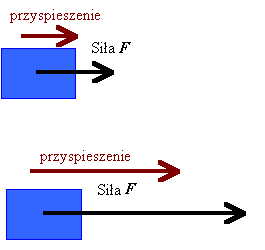 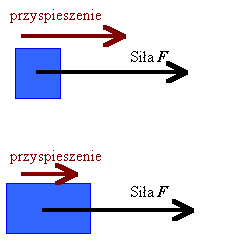 Treść drugiej zasady dynamiki brzmi:Przyspieszenie jakie nadaje niezrównoważona siła F ciału o masie m jest wprost proporcjonalne do tej siły, a odwrotnie proporcjonalne do masy ciała. 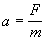 Ponieważ zarówno przyspieszenie jak i prędkość są wielkościami wektorowymi, to precyzyjniej byłoby przedstawić II zasadę dynamiki w postaci wzoru ze strzałkami nad symbolem siły i symbolem przyspieszenia.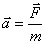 Ta postać wzoru na II zasadę dynamiki mówi nam, nie tylko o samej wartości przyspieszenia, ale też o kierunku i zwrocie:
Kierunek i zwrot wektora przyspieszenia jest taki sam jak kierunek i zwrot wektora siły.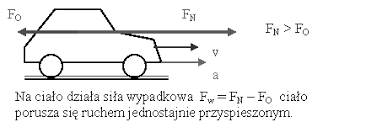 Druga zasada dynamiki pozwala nam zdefiniować jednostkę siły.1 N (niuton) – 1 niuton jest wartością siły, która ciału o masie 1 kg nadaje przyspieszenie 1 m/s 2 .F = m∙a1 N=1 kg⋅1 Przyład 1:Na kotka o masie 0,5kg działa siła o wartości 2N przez 5s. Jaki uzyska przyrost prędkości?Dane:									Szukane:t= 5s                                                                                                     a = ?                                                                                                           m = 0,5kg                                                                                            v = ?                                            F= 2N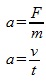 a =                                                      v = 4 m/s2∙5sa = 4 m/s2                                                                    v = 20 II sposób:                      =                   V = Przykład 2:Pod wpływem siły o wartości 6000 N pojazd porusza się z przyspieszeniem 2. Jaka siła musiałaby działać na ten pojazd, żeby poruszał się on z przyspieszeniem 2,5 ?Ze wzoru a =   => m =  ; obliczamy masę pojazdu: m =  m = 3000 kgNastępnie obliczamy siłę potrzebną do nadania przyspieszenia 2,5: F2 = m ∙ a2 F2 = 3000 kg ∙ 2,5F2 = 7500 NPrzyspieszenie jest wprost proporcjonalne do działającej siły. Skoro wzrasta = 1,25 razy, to siła także wzrośnie o tyle samo razy, czyli: 1,25 ∙ 6000 N = 7500 N.Polecam:https://youtu.be/XKNBR4s4o_c     -  Druga zasada dynamiki Newtona, czyli jak zwiększyć siłę wypadkową?https://youtu.be/vvp4XIMQDqY   -  Druga zasada dynamiki.   Fizyka LO Turekmając informację o siłach działających na ciało, możemy wyliczyć przyspieszenie tego ciałaznając przyspieszenie, możemy wyliczyć prędkość chwilową tego ciałamając prędkość, możemy wyliczyć przyszłe położenie ciałaa mając nowe położenie ciała, możemy ustalić nowe siły nań działające (kółko się zamyka)